Wyniki konkursu pięknego czytania „”Wybór nie był łatwy, ale po obradach JURY zadecydowało, 
że tytuł „Mistrza Grozy” zdobyły: w kategorii klas I – Wiktoria Hołowaczw kategorii klas II – Zuzanna Strzeleckaw kategorii klas III – Emilia SzymańskaSerdecznie gratuluję! Dziękuję wszystkim uczestnikom i zapraszam do udziału 
w kolejnych konkursach organizowanych przez Klub Przyjaciół Biblioteki :)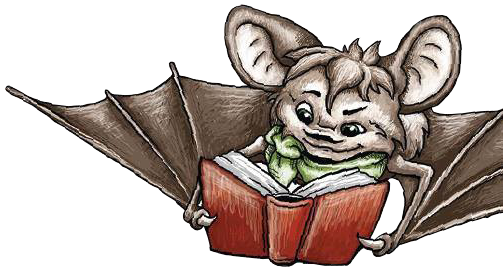 UczestnikKlasaSuma(0 – 20 pkt.)MiejsceIlość punktów w konkursie „Super Klasa”Hołowacz Wiktoria1a7715Miętkiewicz Martyna1b5033Nożyńska Wiktoria1c5824-------1d--0Kiepas Julia1e4943Zakrzewska Amelia1e5033-------2a--0Strzelecka Zuzanna2b6215-------2c--0Kajkowska Sylwia2d5424-------2e--0Olędzka Katarzyna3a7224Szymańska Emilia3b8015Czajkowska Paula3c5633-------3d--0Urbanowicz Martyna3e5142